Conférence pédagogique du CIPEConférence du 16 février : L'ePortfolio, une démarche réflexive pour évaluer les compétencesavec la participation de M. Dominique-Alain JAN, Professeur en Technologie de l'éducation, Suisse, et Doctorant en humanités digitales-ePortfolio, (The Open University)Lieu : ESPE Aix en Provence - 2 Avenue Jules Isaac 13626 Aix en Provence Cedex 01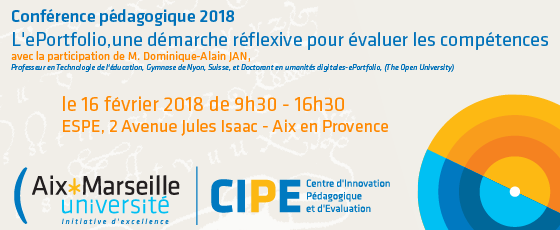 Pour en savoir plus : A la découverte des eportfolio, par Dominique-Alain JAN.La conférence du matin a été suivie par des ateliers :Atelier 1-1 : Présentation de l'outil d'ePortfolio efoliAM (Equipe CIPE)Atelier 1-2 : Ne notez plus, badgez ! Des badges pour évaluer des acquis de formation tout au long de la vieAtelier 2-1 : Evaluer un ePortfolio à l'aide de référentiels de compétences (SmartEvidence)Atelier 2-2 : Echanges de pratique enseignante autour de l'utilisation d'ePortfolio